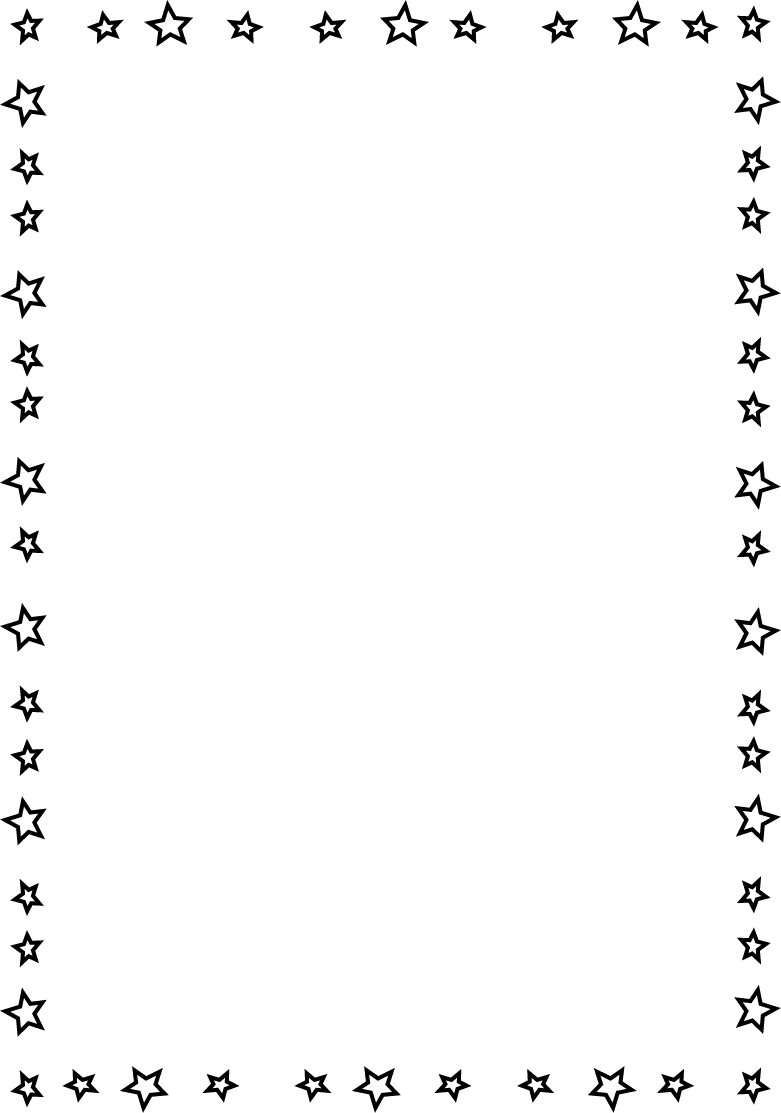 Name___________________________________________  Date_______________________	Writing the 50 States in Cursive	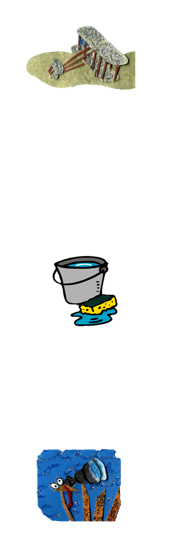 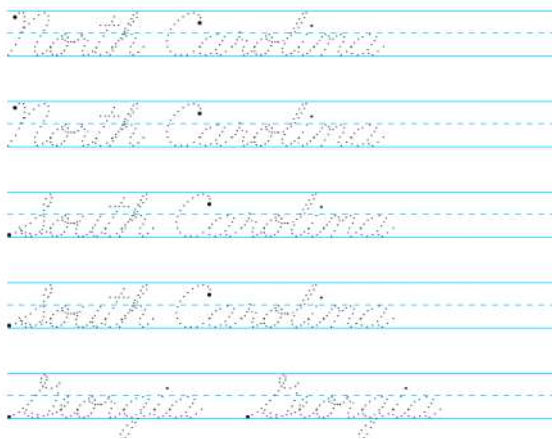 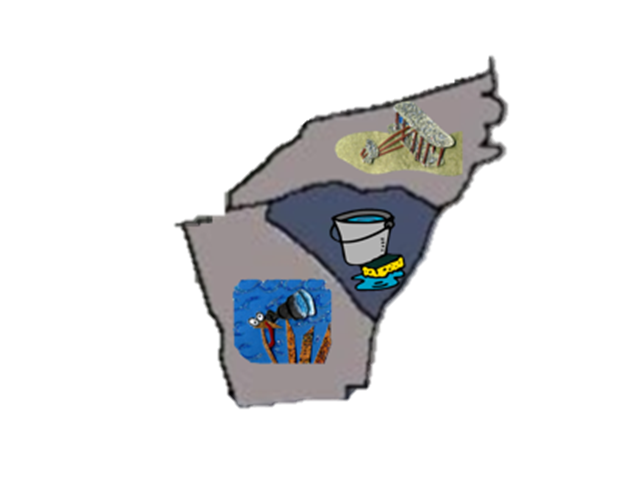 NC =  North Carolina
SC =  South Carolina
NC  =  North Carolina